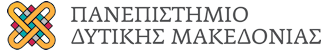 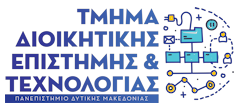 Ορκωμοσία αποφοίτων ΔΕΤ ΠΔΜΠραγματοποιήθηκε την Παρασκευή , 1 Δεκεμβρίου 2023, η τελετή ορκωμοσίας του Προπτυχιακού Προγράμματος Σπουδών του Τμήματος Διοικητικής Επιστήμης και Τεχνολογίας, της Σχολής Οικονομικών Επιστημών του Πανεπιστημίου Δυτικής Μακεδονίας στο Αμφιθέατρο «Σπύρος Αρσένης» του Ιδρύματος στα Κοίλα Κοζάνης.Μέσα σε κλίμα συγκίνησης, απονεμήθηκαν 39  πτυχία σε αποφοίτους της Διοίκησης Επιχειρήσεων Τ.Ε και 48 πτυχία σε αποφοίτων  ΑΕΙ μεταβατικών ΠΕ του τμήματος του Τμήματος Διοικητικής Επιστήμης και Τεχνολογίας.Ήταν η πρώτη χρονιά επίσης που ολοκλήρωσαν τις σπουδές τους και ορκίσθηκαν  οι πρώτοι  45 φοιτητές του τμήματος Διοικητικής Επιστήμης και Τεχνολογίας μέσα σε διάστημα τεσσάρων ετών από την δημιουργία του τμήματος .	Στην κεντρική ομιλία της εκδήλωσης  ο Αναπληρωτής Πρόεδρος ΔΕΤ ΠΔΜ  , αναπλ.καθηγητής κ.Ιωάννης Αντωνιάδης μίλησε για την αποστολή του Τμήματος που είναι η εκπαίδευση, η έρευνα και γενικότερα η υψηλή κατάρτιση στους τομείς της Διοικητικής Επιστήμης που συνδέονται άμεσα με τις Σύγχρονες Τεχνολογίες και τις Οργανωσιακές Σπουδές, δίνοντας έμφαση στην αξιοποίηση της Πληροφορικής, της Επικοινωνίας στη λήψη αποφάσεων και των ποσοτικών μεθόδων, με απώτερο στόχο τη χάραξη επιχειρηματικής στρατηγικής και την αναδιοργάνωση των επιχειρηματικών δραστηριοτήτων.Την εκδήλωση τίμησαν με την παρουσία του μέλη Δ.Ε.Π., Ε.ΔΙ.Π., Ε.Τ.Ε.Π. καθώς και πλήθος κόσμου.. 